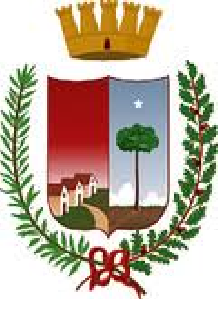 COMUNE DI TRICASEProvincia di LecceREFERENDUM COSTITUZIONALE 29 MARZO 2020OPZIONE DEGLI ELETTORI TEMPORANEAMENTE ALL'ESTERO PER L' ESERCIZIO DEL VOTOPER CORRISPONDENZA NELLA CIRCOSCRIZIONE ESTERO( art. 4 bis, commi 1, 2, 5 e 6 della Legge n. 459/2001)IL SINDACORENDE NOTOChe ai sensi dell’art.4-bis, comma 2, della legge n. 459/01, modificato da ultimo dall’articolo 6, comma 2, lett. a), della legge 3 novembre 2017, n. 165, possono votare per corrispondenza nella circoscrizione Estero, previa opzione valida per un'unica consultazione elettorale, i cittadini italiani che, per motivi di lavoro, studio o cure mediche, si trovano, per un periodo di almeno tre mesi nel quale ricade la data di svolgimento della medesima consultazione elettorale, in un Paese estero in cui non sono anagraficamente residenti ai sensi della legge 27 ottobre 1988, n. 470. Si fa presente che ai sensi dell’art.20, comma 1-bis della legge n.459/2001 (fatto salvo quanto disposto dal comma 5 dell'articolo 4-bis,) “non è ammesso il voto per corrispondenza negli Stati con cui l'Italia non intrattiene relazioni diplomatiche, nonché negli Stati nei quali la situazione politica o sociale non garantisce neanche temporaneamente che l'esercizio del voto per corrispondenza si svolga in condizioni di eguaglianza, di libertà e di segretezza, ovvero che nessun pregiudizio possa derivare per il posto di lavoro e per i diritti individuali degli elettori e degli altri cittadini italiani in conseguenza della loro partecipazione a tutte le attività previste dalla presente legge” (Bhutan, Burkina Faso, Ciad, Costa d’Avorio, Cuba, Indonesia, Iraq, Liberia, Niger, Repubblica Centrafricana, Repubblica del Sud Sudan, Repubblica Popolare Democratica di Corea, Sierra Leone, Siria, Somalia, Timor Orientale, Ucraina, Yemen, Zimbabwe).L’opzione di voto per corrispondenza degli elettori temporaneamente all’estero (il cui modulo editabile si può scaricare dal sito istituzionale del Comune di Tricase (www.comune.tricase.le.it)  deve pervenire  direttamente al comune d’iscrizione nelle liste elettorali entro il trentaduesimo giorno antecedente la data di votazione e, quindi, entro il 26 febbraio p. v., in tempo utile per l’immediata comunicazione al Ministero dell’interno.Pertanto, i cittadini iscritti nelle liste elettorali del Comune di Tricase che si trovano temporaneamente all’estero per un periodo non inferiore a 3 mesi e che intendono votare per corrispondenza nella circoscrizione Estero per il Referendum Costituzionale del  29 marzo 2020, dovranno far pervenire l’opzione per l’esercizio del voto per corrispondenza nella Circoscrizione Estero al comune di Tricase per posta, per telefax, per posta elettronica anche non certificata (PEC protocollo.comune.tricase@pec.rupar.puglia.it - E-MAIL elettorale@comune.tricase.le.it – Fax 0833/777240) oppure potrà essere recapitata a mano anche da persona diversa dall’interessato entro il 26 febbraio 2020.Tricase, 06.02.2020									Il Sindaco								        Avv. Carlo Chiuri